URZĄD MIASTA ŻYRARDOWA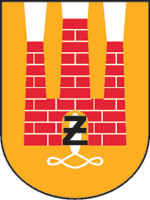 Plac Jana Pawła II Nr 1, 96-300 Żyrardów, tel.: 46 858-15-00www.zyrardow.pl, www.bip.zyrardow.plŻyrardów, 6.04.2022 r.ZP.271.2.16.2022.MP	Na podstawie art. 286 ust 1 i ust. 9 ustawy z dnia 11 września 2019 r. Prawo zamówień publicznych (Dz. U. 2021 r., poz. 1129 ze zm.) Zamawiający dokonuje zmian treści SWZ 
w postępowaniu o udzielenie zamówienia publicznego pn. „Sprawowanie funkcji inżyniera kontraktu podczas wykonywania otworu geotermalnego dla rozpoznania 
i udokumentowania zasobów wód termalnych w miejscowości Żyrardów”.	W związku z wniesieniem odwołania w ww. postępowaniu, Zamawiający dokonuje zmian w zakresie terminu składania i otwarcia ofert, a także w zakresie terminu związania ofertą:1. Ofertę należy złożyć w nieprzekraczalnym terminie do dnia 15.04.2022 r. do godz. 12:00.2. Otwarcie ofert nastąpi w dniu 15.04.2022 r. o godz. 13:00.3. Termin związania ofertą upływa w dniu 13.05.2022 r.Jednocześnie Zamawiający wprowadza powyższe zmiany do ogłoszenia o zamówieniu.(-) Prezydent Miasta Żyrardowa Lucjan Krzysztof Chrzanowski